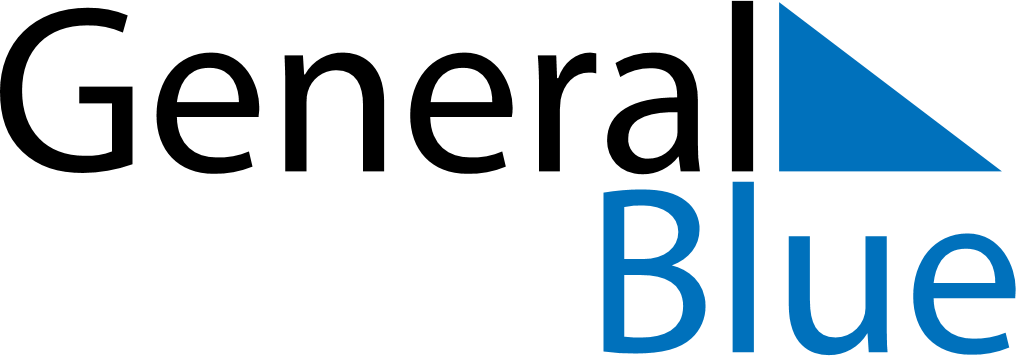 August 2028August 2028August 2028August 2028August 2028August 2028EcuadorEcuadorEcuadorEcuadorEcuadorEcuadorSundayMondayTuesdayWednesdayThursdayFridaySaturday123456789101112Declaration of Independence of Quito13141516171819202122232425262728293031NOTES